SEUL CE DOCUMENT SERA PRIS EN COMPTE POUR TOUTE(S) TRANSMISSION(S) D’INTERDICTION.IL DOIT IMPERATIVEMENT ETRE ACCOMPAGNÉ DE LA NUMERISATION DE L’ORIGINAL DE L’ARRÊTÉ MUNICIPALCe document doit être numérisé et envoyé par mail à l’aide de l’adresse « arretes.ligue@lfnfoot.fr » exclusivement. VILLE : STADE : CLUB : PÉRIODE D’INTERDICTION : du  au RENSEIGNEMENTS COMPLEMENTAIRES OBLIGATOIRES :TERRAIN CONCERNÉ (appellation, référence :)COMPÉTITIONS & MATCHS INTÉRESSÉS :1 2 3 TERRAIN CONCERNÉ (appellation, référence :)COMPÉTITIONS & MATCHS INTÉRESSÉS :1 2 3 TERRAIN CONCERNÉ (appellation, référence :)COMPÉTITIONS & MATCHS INTÉRESSÉS :1 2 3 A ADRESSER EXCLUSIVEMENT A LA CELLULE DE VEILLE DE LA LFN (cf. article 46 bis des Règlements Généraux de la L.F.N.)Après le vendredi 16 heures et au plus tard 4 heures avant le début de la première rencontre concernéeA l’adresse unique: arretes.ligue@lfnfoot.fr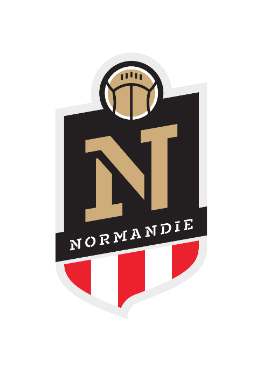 ARRÊTÉ MUNICIPALD’IMPRATICABILITÉ DE TERRAINSTRANSMISSION D’ARRETE MUNICIPAL D’INTERDICTION